Your Congregation’s GEO Index (effective July 1, 2016)  Overview: The UUA Recommended Salary Ranges are based on wage rates (not the cost-of-living) in communities across the United States and Canada. Wage data in Canada is gathered in Canadian dollars and compared the Canadian national average. The Office of Church Staff Finances assigns one of seven Geo Indices to each congregation using wage data compiled by the Economic Research Institute (ERI). Geo Index 3 represents wages near the national average. Geo Index 3 wages range from 97 to 102.9 percent of the national average.  (In the U.S., all seven Geo Indices are used because some locations have wage rates that exceed 115% of their national average. In Canada, wage disparity across locations is not as great, so Geo Indices 6 and 7 are not needed.)Wage data in Canada is gathered in Canadian dollars and compared to the Canadian national average. The seven Geo Indices represent communities as follows:  Geo Index 1: Average wages below 91 percent of the US average  Geo Index 5: Average wages between 109 and 114.9 percent  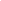 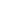 Geo Index 2: Average wages between 91 and 96.9 percent  Geo Index 6: Average wages between 115 and 120.9 percent  Geo Index 3: Average wages between 97 and 102.9 percent  Geo Index 7: Average wages exceeding 121 percent  Geo Index 4: Average wages between 103 and 108.9 percent  2016 Geo Index Rankings City ProvinceClassificationCity ProvinceClassificationCity ProvinceClassificationArborgManitoba1KingstonOntario3Saint JohnNew Brunswick2BarrieOntario3Kitchener-WaterlooOntario3Salt Spring IslandBritish Columbia3Brooklin (Whitby)Ontario4LachineQuebec3SarniaOntario4CalgaryAlberta5LethbridgeAlberta3SaskatoonSaskatchewan3CharlottetownPrince Edward Island2LondonOntario3StratfordOntario3ComoxBritish Columbia3MississaugaOntario4SurreyBritish Columbia4Don MillsOntario4MontrealQuebec3Thunder BayOntario3EdmontonAlberta4NanaimoBritish Columbia4TorontoOntario4EtobicokeOntario4New WestminsterBritish Columbia4VancouverBritish Columbia4FergusOntario3Niagara FallsOntario3VictoriaBritish Columbia4FrederictonNew Brunswick2North HatleyQuebec2West VancouverBritish Columbia4GuelphOntario3Olinda (Leamington)Ontario3WinnipegManitoba3HalifaxNova Scotia2OttawaOntario4HamiltonOntario3Owen SoundOntario2KamloopsBritish Columbia3PeterboroughOntario3KelownaBritish Columbia3Red DeerAlberta3ReginaSaskatchewan3